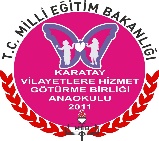 KARATAY VİLAYETLERE HİZMET GÖTÜRME BİRLİĞİ ANAOKULUMAYIS AYI KULÜP BESLENME LİSTESİ                                                                                                                                                                                                                ZEYNEP UYSAL	                                                                                                                                                                                                               OKUL MÜDÜRÜFATMA ZEHRA EROL            HALİME ACUR                       GÜLBEYAZ KARAKAYANOT: 1 MAYIS 2023 PAZARTESİ “İŞÇİ VE EMEKÇİ BAYRAMI” RESMİ TATİL          19 MAYIS 2023 CUMA “ATATÜRK’Ü ANMA GENÇLİK VE SPOR BAYRAMI” RESMİ TATİLTARİHSABAHKULÜP ÖĞLENKULÜP İKİNDİ02.05.23SOĞUK SANDVİÇ, AÇIK ÇAY, CEVİZSEBZELİ BULGUR PİLAVI, SALATAPUDİNG03.05.23ARABAŞI ÇORBASI, KROTON, MEYVEFIRINDA KÖFTE PATATES, PİRİNÇ PİLAVI, CACIKMEYVE SALATASI04.05.23MEVLANA BÖREĞİ, AYRANETLİEKMEK, AYRANSÜTLAÇ05.05.23AÇIK BÜFE KAHVALTIDOMATES ÇORBASI, MAKARNA, KOMPOSTOGEVREK, SÜT08.05.23SİMİT, PEYNİR, ZEYTİN, AÇIK ÇAYPATATESLİ GÜL BÖREĞİ, AYRAN, MEYVEMAGNOLİA09.05.23PATATES SALATASI, AYRAN, CEVİZDOLMA, CACIKBİSKÜVİ, SÜT10.05.23YOĞURT ÇORBASI, KROTON, MEYVESULU KÖFTE, PİRİNÇ PİLAVI, AYRANKURU YEMİŞ11.05.23FINDIKLI KEK, SÜT, MEYVETAVUK SOTE, MAKARNA, KOMPOSTOMUZ12.05.23AÇIK BÜFE KAHVALTINOHUT YEMEĞİ, BULGUR PİLAVI, SALATAKURABİYE, MEYVE SUYU15.05.23KAŞARLI TOST, HELVA, BİTKİ ÇAYIYEŞİL MERCİMEK YEMEĞİ, ERİŞTE PİLAVI, SALATAMOZAİK PASTA16.05.23HAŞLANMIŞ PATATES, HAŞLANMIŞ YUMURTA, SÜTKURU FASULYE PİRİNÇ PİLAVI, AYRANMEYVE SALATASI17.05.23ŞEHRİYE ÇORBASI, KROTON, MEYVEÇOBAN KAVURMA, MAKARNA, CACIKPANKEK, SÜT18.05.23PEYNİRLİ FIRIN BÖREĞİ, AYRAN, CEVİZTÜRLÜ, BULGUR PİLAVI, SALATAPUDİNG22.05.23FIRINDA KAŞARLI EKMEK DİLİMİ, IHLAMUR ÇAYI, MEYVEFIRINDA KÖFTE, BULGUR PİLAVI, HAYDARİKURABİYE, SÜT23.05.23KIYMALI BÖREK, AYRAN, CEVİZET SOTE, PİRİNÇ PİLAVI, KOMPOSTOMEYVE SALATASI24.05.23MERCİMEK ÇORBASI, KROTON, MEYVEYEŞİL MERCİMEK ÇORBASI, FIRINDA SEBZE KIZARTMASI, YOĞURTSÜTLAÇ25.05.23POĞAÇA, FINDIKLI KURABİYE, AÇIK ÇAYBEZELYE, MAKARNA, AYRANSPANGLE26.05.23AÇIK BÜFE KAHVALTITANTUNİ, AYRANİRMİK HELVASI29.05.23FIRINDA PATATES, PEYNİR, ZEYTİN, AÇIK ÇAYEZOGELİN ÇORBA, MANTIGEVREK, SÜT30.05.23CEVİZLİ KEK, TUZLU KURABİYE, SÜTPEYNİRLİ FIRIN BÖREĞİ, AYRANPUDİNG31.05.23TARHANA ÇORBASI, KROTON, MEYVETAVUK BAGET, PİRİNÇ PİLAVI, KOMPOSTOMOZAİK PASTA